1.	Introduction 1.1	The Council is required to review and determine the allocation of places on standing committees to political groups in accordance with the political balance rules. Members of Committees and Sub-Committees are appointed in accordance with the wishes of the political groups.  The Licensing and General Purposes Committee and Overview and Scrutiny Committee will meet on the rising of the Annual Council Meeting to determine the allocation of places on their Sub-Committees.  The names of the Members proposed to be appointed by the political group which holds the majority of Members in the Council are attached.1.2	Political Balance 	The allocation is determined in accordance with the application of “political balance” rules under the Local Government and Housing Act 1989 and is designed to ensure that the political composition of the Council’s committees, insofar as possible, replicates the political composition of the Council.1.3	Cabinet 	The Local Government Public Involvement in Health Act 2007 requires the Leader of the Council to notify it of:The name of the Deputy Leader of the Council; and The names of Cabinet Members and their delegated authorities (i.e. Portfolios).The Constitution will be updated to reflect the changes in this agenda by the Director of Legal and Governance Services in accordance with his existing delegation.2.	Recommendations: It be noted that Councillor Natasha Proctor is the Deputy Leader of the Council;2.2	It be noted that the following Councillors are appointed to the Cabinet (Executive) with the identified Portfolios:2.3 	That the terms of reference for the Portfolio Holders attached at Appendix A be agreed;2.4 	That the Council determines the allocation of places on the following committees in accordance with the “political balance” rules in the Local Government and Housing Act 1989: 	and appoint Members to them, in accordance with the notification from Political Groups;     2.5	That the establishment and terms of reference of all the above Committees and other bodies, as set out in Appendix B be agreed; 2.6	That the Council’s Members’ Allowances Scheme be amended to include a Band 4 (£9,037 pa) Special Responsibility Allowance for the Chair of the Planning Committee.Contact:  Elaine McEachron, Democratic & Electoral Services ManagerTel: 020 8424 1097E-mail: elaine.mceachron@harrow.gov.ukBackground Papers:  Constitution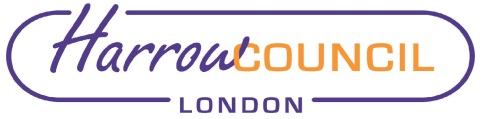 REPORT FOR:ANNUAL COUNCILANNUAL COUNCILDate of Meeting:5 May 20215 May 2021Subject:Cabinet and Committee MembershipsCabinet and Committee MembershipsResponsible Officer:Hugh Peart – Director of Legal and Governance ServicesHugh Peart – Director of Legal and Governance ServicesExempt:NoNoEnclosures:Appendix A – Cabinet Allocation of ResponsibilitiesAppendix B – List of Committee & Memberships Appendix A – Cabinet Allocation of ResponsibilitiesAppendix B – List of Committee & Memberships PortfolioCouncillorLeader of the Council and Portfolio Holder for Strategy, Regeneration Partnerships and Devolution Councillor Graham HensonDeputy Leader and Portfolio Holder for Finance and ResourcesCouncillor Natasha Proctor Portfolio Holder for Adults & Social CareCouncillor Simon BrownPortfolio Holder for Equalities and Public Health Councillor Krishna SureshPortfolio Holder for Community Engagement, Accessibility and Customer ServicesCouncillor Sue Anderson Portfolio Holder for Environment ad Climate ChangeCouncillor Varsha ParmarPortfolio Holder for Business, Property and Leisure Councillor Keith FerryPortfolio Holder for HousingCouncillor Phillip O’DellPortfolio Holder for Education and Social Services for Children and Young PeoplePortfolio Holder for Community Cohesion, Crime and EnforcementCouncillor Christine RobsonCouncillor Peymana Assad Non-Executive MemberCouncillor Adam SwerskyCouncillor Dr Antonio WeissJohn Higgins – Voluntary SectorCommitteeSizeLabourGroup35ConservativeGroup28Governance, Audit, Risk Management and Standards743Planning743Overview and Scrutiny954Pension Fund Committee422Licensing and General Purposes Committee 1587SACRE321Pension Board110